NEW CHECK-IN PROCESS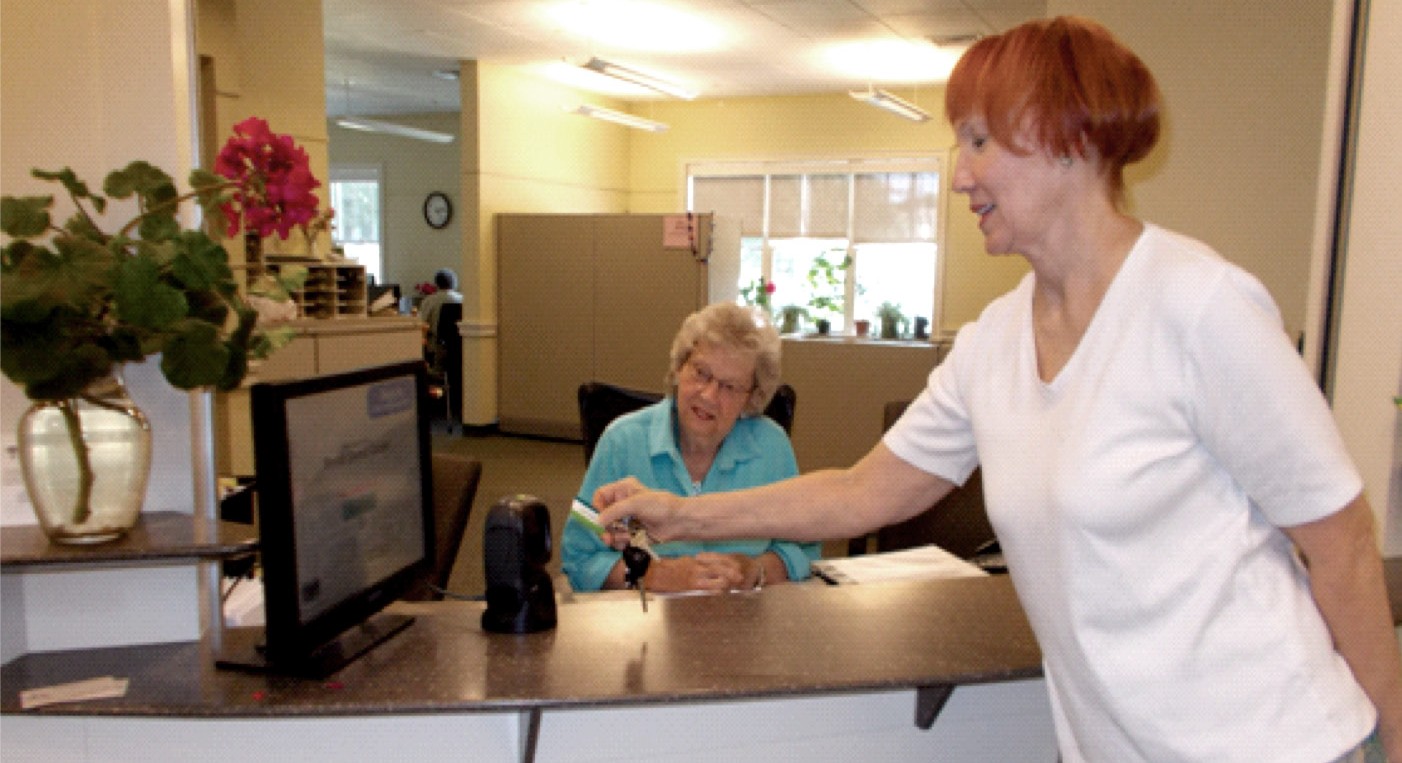 It’s easy!JUST SWIPE YOUR KEYTAG ACROSS THE SCANNER.The information captured will help our future funding and programming efforts.